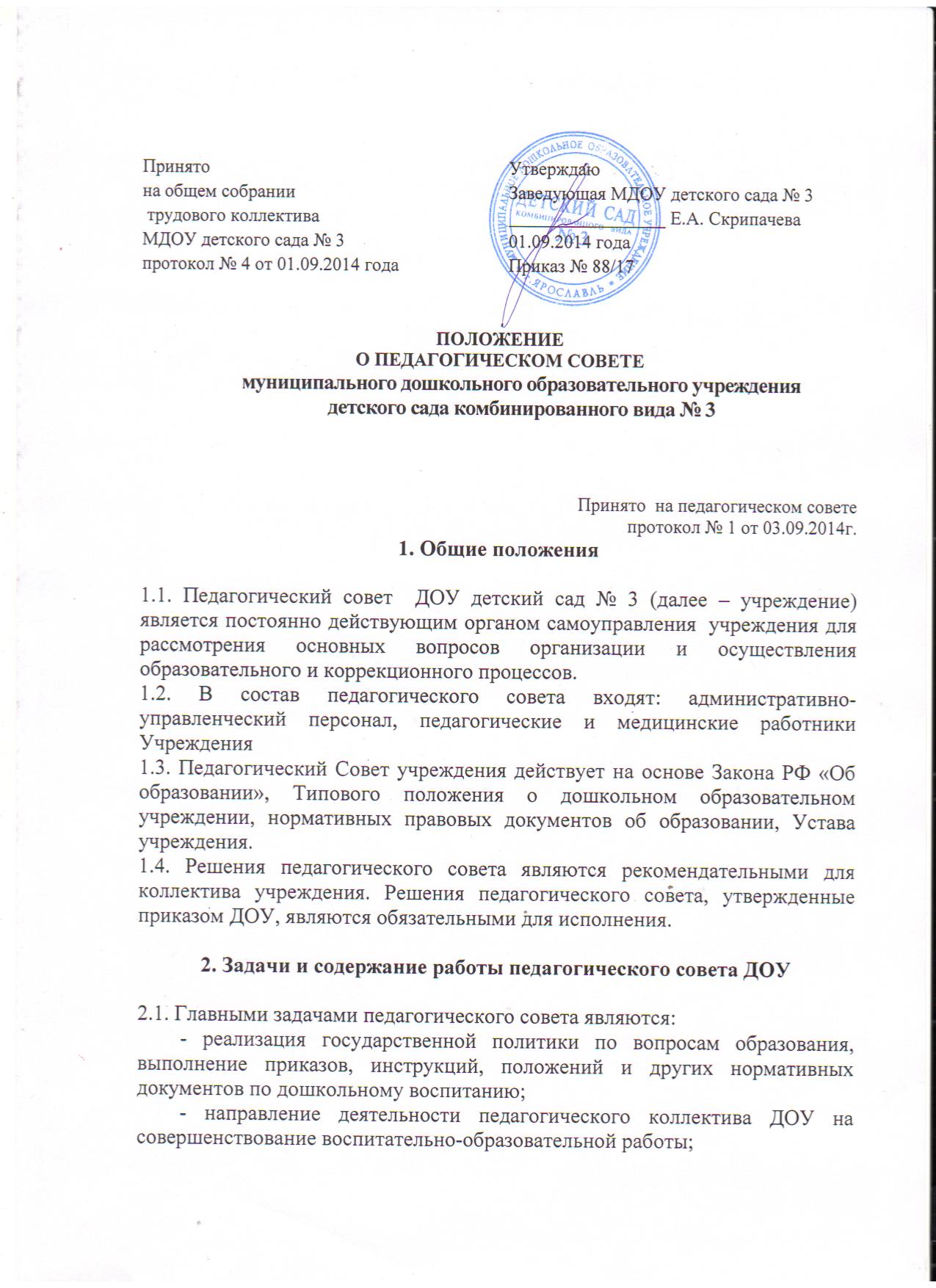 - внедрение в практику достижений педагогической науки и передового педагогического опыта;- повышение педагогического мастерства воспитателей, развитие их творческой активности;2.2. Педагогический совет осуществляет следующие функции:- определение направления воспитательно-образовательного процесса; - обсуждает и принимает план работы образовательного учреждения; -  отбирает программы воспитания и обучения детей;- обсуждает методические направления работы с детьми и другие вопросы содержания методов и форм образовательного процесса, рассматривает вопросы повышения квалификации кадров;- наряду с администрацией педагогический совет обеспечивает социальную защиту воспитанников, может представлять интересы работников ДОУ в государственных, муниципальных органах власти управления. Принимает решения, не относящиеся к компетенции общего собрания ДОУ и не противоречащие действующему законодательству и нормативным актам (основополагающих вопросов воспитательно - образовательного и коррекционного процессов.)3. Права и ответственность педагогического совета3.1. Педагогический совет учреждения имеет право:- создавать временные творческие объединения с приглашением специалистов различного профиля, консультантов для выработки рекомендаций с последующим рассмотрением их на педагогическом совете;- принимать окончательные решения по спорным вопросам, входящим в его компетенцию;- принимать, утверждать положения (локальные акты) с компетенцией, относящейся к объединениям по профессии;- в необходимых случаях на  заседание педагогического совета ДОУ могут приглашаться представители общественных организаций,  учреждений, родители воспитанников. Лица, приглашенные на заседание педагогического совета, пользуются правом совещательного голоса.3.2. Педагогический совет ответственен за:- выполнение плана работы;- соответствие принятых решений законодательству РФ об образовании, о защите прав детей;- утверждение образовательных программ, планов работы специалистов, кружковой работы;- принятие конкретных решений по каждому рассматриваемому вопросу с указанием ответственных лиц и сроков исполнения решений.4. Организация деятельности педагогического совета4.1. Педагогический совет учреждения один раз в год избирает из своего состава председателя и секретаря.4.2. Педагогический совет работает по плану, являющемуся составной частью плана работы учреждения.4.3. Заседания педагогического совета созываются не реже одного раз в квартал в течение учебного года, в соответствии с планом работы учреждения.4.4. Решения педагогического совета правомочны, если принимаются не менее 50% его участников. 4.5. Организацию выполнения решений педагогического совета осуществляет председатель педсовета  и ответственные лица, указанные в решении. Результаты этой работы сообщаются членам педагогического совета на последующих его заседаниях.5. Документация педагогического совета5.1. Заседания педагогического совета оформляются протокольно. В  протоколе фиксируется ход обсуждения вопросов, выносимых на педагогический совет, предложения и замечания членов педсовета. Протоколы подписываются председателем  и секретарем педагогического совета.5.2. Нумерация протоколов ведется от начала учебного года.5.3. Материалы педагогического совета оформляются в соответствии с повесткой и подшиваются в специальную папку в соответствии с номенклатурой дел.5.4. Протоколы педагогических советов ведутся на бумажном и электронном носителях. Протоколы оформляются на бумажном носителе в соответствии с требованиями ГОСТ 6.30-03 в печатном виде, нумеруются постранично, прошнуровываются за каждый год, скрепляются подписью заведующей и печатью. Книга протоколов хранится в течение 5 лет в делах Учреждения.5.5. На основании решения педагогического совета заведующий дошкольным учреждением издает приказ с указанием ответственных и сроков исполнения.